+Ежедневный гидрологический бюллетеньСведения о состоянии водных объектов Восточно-Казахстанской и Абайской области, по данным гидрологического мониторинга на государственной сети наблюдений по состоянию на 8 час. 15 марта 2024 годаОЯ: На территории Абайской и Восточно-Казахстанской области в ближайшие сутки в результате повышенного температурного фона и выпавших осадков за прошедшие сутки возможно формирование талого и склонового стоков. На гидрологическом посту р. Аягоз – г. Аягоз ожидается дальнейший подъем уровня воды.Данные ГЭС Директор                   		                                                            Л. БолатқанСоставил (а): І. Асқарова Тел.: 8 7232 76 79 05	Күнделікті гидрологиялық бюллетеньМемлекеттік бақылау желісіндегі гидрологиялық мониторинг деректері бойынша Шығыс Қазақстан және Абай облыстарының су нысандарының 2024 жылғы 15 наурыздағы сағат 8-гі жай-күйі туралы мәліметтер. ҚҚ: Алдағы тәулікте Шығыс Қазақстан және Абай облыстарының аумағында өткен тәуліктерде температуралық фонның жоғары және түскен жауын-шашынның әсерінен  еріген қар суының және бүйірлік ағындар қалыптасуы мүмкін. Аягөз өзені –Аягөз қаласы гидрологиялық бекетінде су деңгейінің көтерілуі күтілуде.СЭС бойынша мәліметтер Директор                   		                                                            Л. Болатқан Орындаған: І.Асқарова Тел.: 8 7232 76 79 05	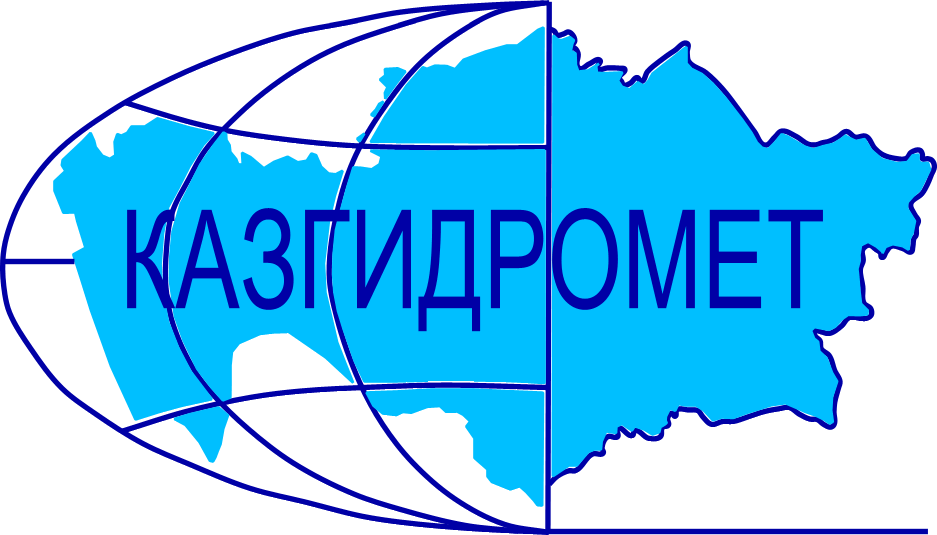 Филиал Республиканского государственного предприятия на праве хозяйственного ведения "Казгидромет" Министерства экологии и природных ресурсов РК по Восточно-Казахстанской и Абайской областямФилиал Республиканского государственного предприятия на праве хозяйственного ведения "Казгидромет" Министерства экологии и природных ресурсов РК по Восточно-Казахстанской и Абайской областямг. Усть-Каменогорск   ул. Потанина, 12г. Усть-Каменогорск   ул. Потанина, 12Тел. 76 79 05, 70 14 40Название гидрологического постаКритический уровеньводы смУровень воды смИзменение уровня воды за сутки ±смРасход воды, м³/сек Ледовая обстановка и толщина льда смр. Кара Ертис - с. Боран525322894.6Закраины 10%, лёд потемнел, лед тает на местер. Ертис - с. Абылайкит300201-10р. Ертис - с. Уварова288-4Остаточные забереги, навалы льда на берегахр. Ертис - с. Баженово2680Забереги 10%р. Ертис - г. Семей450284-10Ледостав с торосами, лёд 63 смр. Ертис - с. Семиярка5501692656Ледостав с торосами, вода на льду, лёд 84 смр. Бас Теректы - с. Мойылды10602.02Остаточные заберегир. Калжыр - с. Калжыр452-26.79Промоины 10% лёд 38 смр. Кандысу - с. Сарыолен5412.61Остаточные забереги р. Богаз - с. Кызыл Кесик280-202.09Лёд на днер. Каргыба - с. Есим3675Вода на льдур. Улкен Бокен - с. Джумба2771.65Ледостав, лёд 101 смр. Кайынды - с. Миролюбовка1051Промоины 10%, лёд 34 смр. Куршим - с. Маралды183014.4Неполный ледоставр. Куршим - с. Вознесенка310226-317.0Ледостав, подо льдом шуга, лёд 75 смр. Нарын - с. Кокбастау29507.47р. Нарын - с. Улкен Нарын137-112.8Забереги 10%р. Буктырма - с. Берель290124-27.08Ледостав, лёд 80 смр. Буктырма - с. Барлык250(300з)158-1014.4Промоины 10%, подо льдом шуга, торосыр. Буктырма - с. Лесная Пристань530297341.5Неполный ледостав, вода на льду,шуга,трещины р. Хамир - с. Малеевск104-16.82Неполный ледостав, трещины, шугоход 30%р. Акберел (Aкбулкак) – с. Берел236-414.0Промоины 20%, трещиныр. Аксу - с. Аксу123-32.01Закраины 10%, лёд 91 смр. Урыль - с. Урыль13300.97Неполный ледоставр. Черновая - с. Черновое (Аккайнар)55000.99Ледостав, наледь,лёд 65 смр. Левая Березовка - с. Средигорное2007520.80Ледостав, лёд 70 смр. Тургысын - с. Кутиха68-36.48Ледостав, вода на льду,лёд 67 смр. Березовка - с. Соловьево96-20.22Промоины 30%р. Сибе - с. Алгабас1080Неполный ледоставр. Абылайкит - с. Самсоновка420270-463.73Забереги нависшиер. Тайынты – с. Асубулак24221.74Остаточные забереги р. Смолянка - с. Северное5600.24Неполный ледостав р. Шаровка - с. Шаровка120-3Ледостав, лёд 43 смр. Ульби - г. Риддер2430Неполный ледостав р. Ульби - с. Ульби Перевалочная38098-114.4Промоины 30%р. Киши Ульби - с. Горная Ульбинка3801540Неполный ледоставр. Дресвянка - с. Отрадное6001.33Остаточные забереги р. Улан - с. Герасимовка440448-213.47Лёд на днер. Глубочанка - с. Белокаменка33420500.59Нависшие забереги р. Красноярка - с. Предгорное350184-12.28Забереги нависшиер. Оба - с. Каракожа2003Ледостав, лёд 89 см р. Оба - с. Верхуба4502010Закраины 10%р. Оба - г. Шемонаиха430102024.8Промоины 20%, вода на льдуЗакраины 10%р. Малая Убинка - с. Быструха405-8Закраины 30%р. Жартас - с. Гагарино14600.33Забереги остаточныер. Кызылсу - с. Шалабай104-11.03Неполный ледоставр. Шар - аул Кентарлау49028942.97р. Шар – г. Чарск2240Ледостав, лёд 60 смвдхр. Буктырма - п. Тугыл348-1Ледостав, наслуд, лёд 80 смвдхр. Буктырма - с. Аксуат3490Ледостав, лёд 62 смвдхр. Буктырма - с. Куйган347-1Ледостав, лёд 60 смвдхр. Буктырма - с. Хайрузовка3500Ледостав,наледь, лёд 61 смвдхр. Буктырма - с. Заводинка3550Ледостав, лёд 61 смвдхр. Буктырма - с. Селезневка3481Ледостав, лёд 48 смвдхр. Буктырма - г. Серебрянск3451р. Аягоз - с. Тарбагатай134-30.93Вода течет поверх льда р. Аягоз - г. Аягоз26782Забереги остаточные, шугоход 10%р. Уржар - с. Казымбет 7400.57Забереги остаточныер. Емель - п. Кызылту Нет связи Название ГЭСНормальный подпорный уровеньНормальный подпорный уровеньУровеньводы, м БСОбъем,км3Сброс,м3/сФактический приток, м3/сПримечаниеНазвание ГЭСУровеньводы, м БСОбъем,км3Уровеньводы, м БСОбъем,км3Сброс,м3/сФактический приток, м3/сПримечаниеБ ГЭС (сброс среднее суточный)394.8449.62390.4828.645492182данные Б ГЭС за 2023 год389.38	24.260133У-КА ГЭС (08:00 ч.)327.840.66327.180.632480Шульбинская ГЭС (08:00 ч.)240.02.39239.252.20565239.2Ульби+ОбаҚР Экология және табиғи ресурстар министрлігінің "Қазгидромет" шаруашылық жүргізу құқығындағы Республикалық мемлекеттік кәсіпорнының Шығыс Қазақстан және Абай облыстары бойынша филиалыҚР Экология және табиғи ресурстар министрлігінің "Қазгидромет" шаруашылық жүргізу құқығындағы Республикалық мемлекеттік кәсіпорнының Шығыс Қазақстан және Абай облыстары бойынша филиалыӨскемен қ.   Потанина көшесі, 12 үй.Өскемен қ.   Потанина көшесі, 12 үй.Тел. 76 79 05, 70 14 40Гидрологиялық бекеттердің атауыСудың шектік деңгейі, смСу дең-гейі,смСу деңгейі-нің тәулік ішінде өзгеруі,± смСу шығыны,  м³/секМұз жағдайы және мұздың қалыңдығы, смБоран а.- Қара Ертіс ө.525322894.6Жиек су 10%, мұз қарайды, мұз орнында ерудеАбылайкит а. – Ертіс ө.300201-10Уварова а. – Ертіс ө.288-4Қалдық жағалық мұз, жағадағы мұз үйінділеріБаженово а. – Ертіс ө.2680Жағалық мұздар 10%Семей қ. – Ертіс ө.450284-10Сеңді мұз шоғырлары, мұз 63 смСемиярка а.- Ертіс ө.5501692656Сеңді мұз шоғырлары,мұз үстіндегі су, мұз 84 смМойылды а.- Бас Теректі ө.10602.02Қалдық жағалық мұзҚалжыр а.- Калжыр ө.452-26.79Жылым 10%, мұз 38 смСарыөлен а.- Қандысу ө. 5412.61Қалдық жағалық мұзҚызыл Кесік а.- Боғаз ө. 280-202.09Су түбіндегі мұзЕсім а. – Қарғыба ө. 3675Мұз үстіндегі суЖұмба а.-Үлкен Бөкен ө.2771.65Мұзқұрсау, мұз 101 смМиролюбовка а. - Қайынды ө. 1051Жылым 10%, мұз 34 смМаралды а. – Күршим ө.183014.4Жартылай мұз құрсауВознесенка а.- Күршім ө.310226-317.0Мұз асты анжыр, мұз 75 смКөкбастау а. - Нарын ө.29507.47Улкен Нарын а.- Нарын ө.137-112.8Жағалық мұздар 10%Берель а. – Бұқтырма ө.290124-27.08Мұзқұрсау, мұз 80 смБарлық а. - Бұқтырма ө.250(300з)158-1014.4Жылым 10%, мұз астындағы анжыр, сеңді мұз шоғырларыЛесная Пристань а.–Бұқтырма ө.530297341.5Толық емес мұзқұрсау,мұз үстіндегі су, анжыр,мұз жарықтарыМалеевск а. - Хамир ө. 104-16.82Жартылай мұзқұрсау, мұз жарықтары, анжыр жүру 30%Берел а. - Ақберел (Aқбұлқақ) ө.236-414.0Жылым 20%, мұз жарықтарыАқсу а.-Ақсу ө.123-32.01Жиек су 10%, мұз 91 смӨрел а. - Өрел ө.13300.97Толық емес мұзқұрсауЧерновое (Аққайнар) а. - Черновая ө. 55000.99Мұзқұрсау,қызылсу мұзы,мұз 65 смСредигорное а.- Левая Березовка ө. 2007520.80Мұзқұрсау, мұз 70 смКутиха а.- Тұрғысын ө.68-36.48Мұзқұрсау,мұз үстіндегі су, мұз 67 см Соловьево а. -  Березовка ө. 96-20.22Жылым 30%Алғабас а. – Сибе ө.  1080Толық емес мұзқұрсауСамсоновка а. – Абылайкит ө.420270-463.73Ілмек жағалық мұзАсубұлак а. – Тайынты ө.24221.74Қалдық жағалық мұздарСмолянка а. – Северное ө.5600.24Толық емес мұзқұрсауШаровка а. – Шаровка ө.120-3Мұзқұрсау, мұз 43 смРиддер қ. – Үлбі ө.2430Толық емес мұзқұрсауУльби Перевалочная а.–Үлбі ө.38098-114.4Жылым 30%Горная Ульбинка а. – Кіші Үлбі ө.3801540Толық емес мұзқұрсауОтрадное а. - Дресвянка ө.  6001.33Қалдық жағалық мұздарГерасимовка а. -  Ұлан ө. 440448-213.47Су түбіндегі мұзБелокаменка а. - Глубочанка ө.  33420500.59Ілмек жағалық мұзПредгорное а.- Красноярка ө.350184-12.28Ілмек жағалық мұзКаракожа а. - Оба ө.2003Мұзқұрсау, мұз 89 смВерх Уба а. - Оба ө.4502010Жиек су 10%Шемонаиха қ. – Оба ө.430102024.8Жылым 20%, жиек су 10%, мұз үстіндегі суБыструха а. - Малая Убинка ө. 405-8Жиек су 30%Гагарин а. - Жартас ө.14600.33Қалдық жағалық мұзШалабай а. – Қызылсу ө. 104-11.03Толық емес мұзқұрсауКентерлау а. - Шар ө.49028942.97Шар қ. –  Шар  ө.2240Мұзқұрсау, мұз 60 смТұғыл а. – Бұқтырма су қ.348-1Мұзқұрсау, шыны мұз, мұз 80 смАқсуат а. – Бұқтырма су қ.3490Мұзқұрсау, мұз 62 смҚұйған а. – Бұқтырма су қ.347-1Мұзқұрсау, мұз 60 смХайрузовка а. – Бұқтырма су қ.3500Мұзқұрсау, қызылсу мұзы,мұз 61 смЗаводинка а. – Бұқтырма су қ.3550Мұзқұрсау, мұз 61 смСелезневка а. – Бұқтырма су қ.3481Мұзқұрсау, мұз 48 смСеребрянск қ. – Бұқтырма су қ.3451Тарбағатай а. –  Аягоз ө. 134-30.93ҚызылсуАягөз  қ. - Аягөз ө. 26782Қалдық жағалық мұз, анжыр жүру 10%Қазымбет а. – Үржар ө.7400.57Қалдық жағалық мұзҚызылту а. – Емел ө.Байланыс жоқСЭС атауы Қалыпты тірек деңгейіҚалыпты тірек деңгейіСу деңгейі,м БЖКөлем,км3Төгім,м3/сНақты ағын,м3/с ЕскертуСЭС атауы Су деңгейі,м БЖКөлем,км3Су деңгейі,м БЖКөлем,км3Төгім,м3/сНақты ағын,м3/с ЕскертуБұқтырма СЭС (орта тәуліктік)394.8449.62390.4828.6454921822023 жылғы БСЭС мәлімет389.3824.260133Өскемен СЭС (с. 08:00)327.840.66327.180.632480Шүлбі СЭС (с. 08:00)240.02.39239.252.20565239.2Үлбі+Оба